2021-2022 Applications for the Master Principal Program Phase IOn behalf of the Arkansas Leadership Academy, the Department of Elementary and Secondary Education announces that applications for Phase I cohort of the 2021-22 Master Principal Program are available online at:2021-2022 Phase I Application and Signed ExpectationsAct 44 of the 2nd Extraordinary Session of 2003 established the Master Principal Program to improve school performance by providing training programs and opportunities to expand the knowledge base and leadership skills of public school principals. Principals completing the three-phase program and attaining designation as a Master Principal are awarded financial bonuses.APSRC was unanimously approved by the State Board of Education on December 10, 2020, to be the new operator for the Arkansas Leadership Academy beginning July 1, 2021. APSRC has partnered with Arkansas State University and EDUTAS at the University of Oklahoma.The deadline for submission of Phase I applications is June 10, 2021.For more information about the Arkansas Leadership Academy transition process, visit the ALA Transition Webpage or email ALA@apsrc.net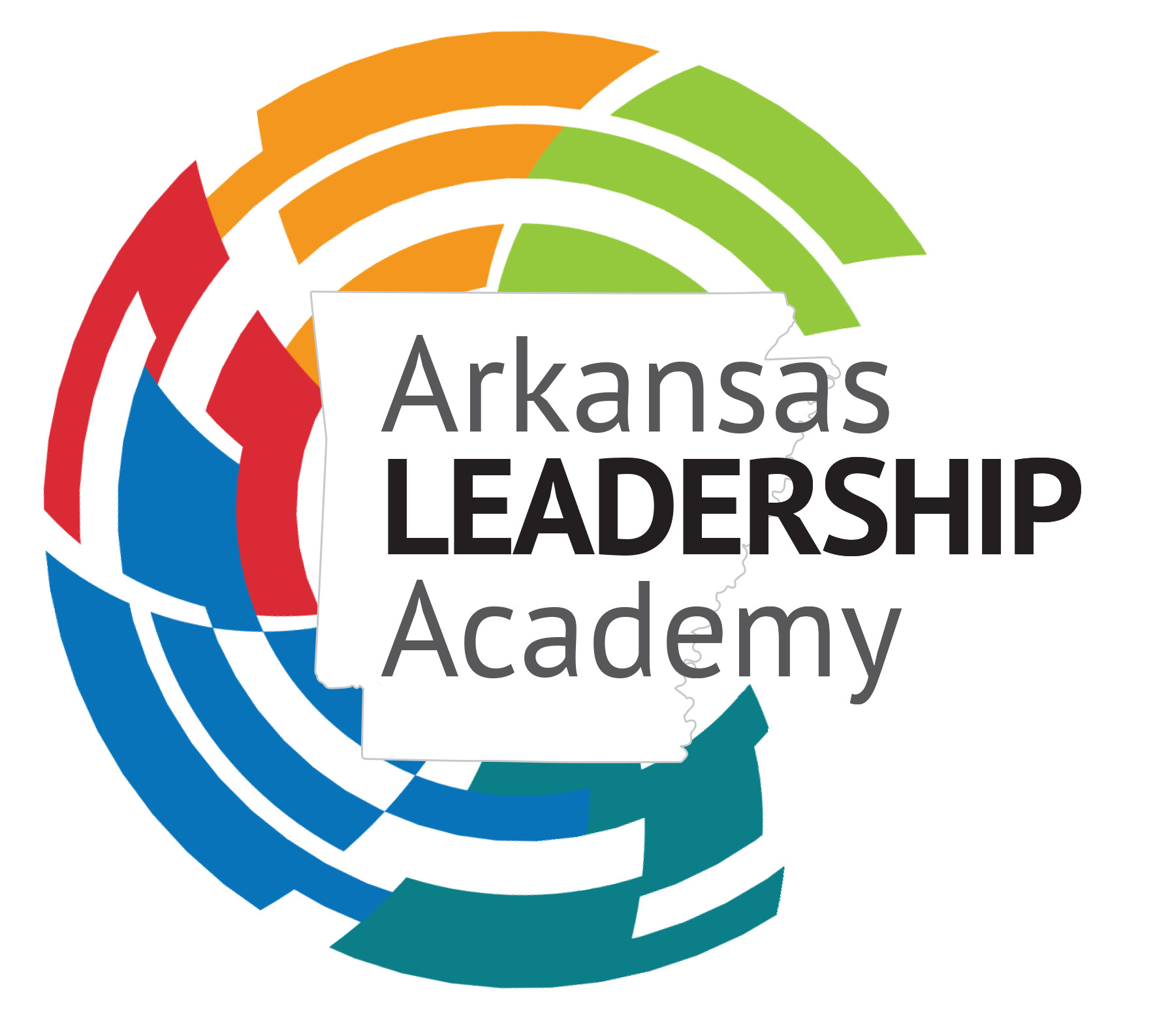 